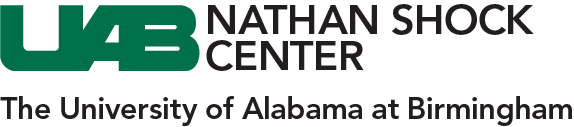 Biology of Aging Resources Libraryhttp://www.uab.edu/shockcenter/resources The UAB Nathan Shock Center Biology of Aging Library has been divided by topic. To access other topics in the library, visit us online. You will be able to browse each page or download other topics.Sex Differences in Aging LibraryAustad, SN. 2006. Why women live longer than men: sex differences in longevity. Gender Medicine, 3, 79-92.

Austad SN (2010). Animal models of reproductive aging: what can they tell us? Annals of the New York Academy of Sciences, 1204, 123-126.

Austad SN. (2011). Sex differences in longevity. In Handbook of the Biology of Aging, 7th Edition. E.J. Masoro and S.N. Austad (eds). Academic Press: San Diego, CA. pp. 479-96.

Austad SN, Bartke A (2015). Sex differences in longevity and in responses to anti-aging interventions: a minireview. Gerontology. DOI: 10.1159/000381472. May 6 (epub ahead of print). PMCID: in process.

Austad SN (2015). Commentary: The human prenatal sex ratio: a major surprise. Proceedings of the National Academies of Sciences USA. doi/10.1073/pnas. 1505165112. April 6 (epub ahead of print). PMC4413335.